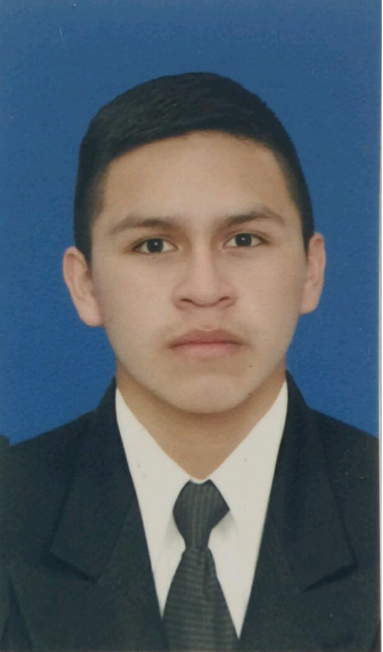 Faiber Andres Castillo Edad: 21 añosCc. 1002879303Estudiante de 8 semestre de la Universidad Icesi – CaliAfinidad por el area comercial (sociedades), civil, laboral y la seguridad socialCon experiencia laboral en otros campos fuera del derecho (4 años trabajando en servicio al cliente)Soy una persona proactiva, comprometida, responsable ante cualquier situación presentada y con ganas de aprender.Cuento con medio de transporte propioDirección: Cll. 12 Oeste #43-06 barrio Montebello. Oeste de CaliCelular: 3507029562faibercastillo13@gmail.com